Технологическая картаурока английского языка  в 5 классеТема:  «It’s my birthday»учитель МАОУ   «Школа №30»Севрюкова Екатерина ВикторовнаТема цикла: ПраздникиТема урока: Это мой день рождения! (3 урок в цикле)Тип  урока:Урок развития умений чтения и говорения.Цели урока:       1.Учебная:-  в говорении: развитие  умений  использовать   изученные лексические единицы в  монологических высказываниях и в диалогической речи- в чтении: развитие  умений чтения с выбором необходимой информации-  в письме: развитие  умений написания статьи на заданную тему.       2. Воспитательная:          -  способствовать  развитию чувства  уважения к традициям празднования дня рождения в разных странах ; -  совершенствование  умения   работать в парах, в группах,  слушать друг друга, с уважением относиться к мнению партнера по    команде. 3. Развивающая:         - развитие умения работать с таблицей;  - развитие языковой догадки, внимания, памяти; - развитие способности и готовности общаться.4. Социокультурная:          - приобретение знаний о реалиях мира, традициях других стран  (празднование дня рождения).Планируемые результаты.В ходе урока учащиеся научатся:- использовать изученные  лексические единицы  в устной и письменной речи при составлении высказываний на заданную тему;- развить  умение чтения с выбором необходимой информации;В  ходе урока учащиеся получат возможность:- развить навыки работы с таблицей;- составлять письменное высказывание по теме в виде газетной статьи;-  развить свои коммуникативные навыки при работе в парах и в группе;- в ходе урока развить внимание, память, языковую догадку.- получить дополнительные знания о традициях и культуре  зарубежных стран.Языковойматериал.Активнаялексика:Bring, full of, money, soupГрамматический  материал:I’dloveto…, I don’t think so/Would you like…?Учебник « Английский в фокусе» для 6класса. Авторы: Ю.Е.Ваулина, В.Эванс, Дж.Дули, О.Е.Подоляко. Москва. ExpressPublishing/ Просвещение, 2011Презентация (приложение)Дидактический материал на тренировку лексики и грамматического материалаСловарь  в конце учебника.Грамматический справочник к модулю 8.Компьютер, проектор, экран, аудиоколонки, аудиозаписи.Методы обучения: словесные (беседа), наглядные (просмотр слайдов презентации,видео), практические (аудирование, говорение,чтение).Литература для учителя:Учебник « Английский в фокусе» для 5 класса. Авторы: Ю.Е.Ваулина, В.Эванс, Дж.Дули, О.Е.Подоляко. Москва. ExpressPublishing/ Просвещение, 2011.Рабочая тетрадь"Английский в фокусе" для 5класса (Spotlight5), Вирджиния Эванс, Дженни Дули,Издатель: Просвещение,ExpressPublishing,2011Книга для учителя "Английский в фокусе" для 5 класса (Spotlight5), Вирджиния Эванс, Дженни Дули,Издатель: Просвещение,ExpressPublishing,2011Аудио CD к учебнику "Английский в фокусе" для 5 класса (Spotlight5), Вирджиния Эванс, Дженни Дули,Издатель: Просвещение,ExpressPublishing,2011Технологическая карта урока.Деятельность учителяДеятельность учащихсяДеятельность учащихсяДеятельность учащихсяДеятельность учащихсяДеятельность учащихсяДеятельность учащихсяДеятельность учащихсяДеятельность учащихсяДеятельность учащихсяДеятельность с использова-нием ИКТПознавательнаяПознавательнаяПознавательнаяКоммуникативнаяКоммуникативнаяКоммуникативнаяКоммуникативнаяРегулятивнаяРегулятивнаяДеятельность с использова-нием ИКТОсуществляемые действияФормируемые способы действияФормируемые способы действияОсуществляемые действияОсуществляемые действияФормируемые способы действияФормируемые способы действияОсуществляемые действияФормируемые способы действияДеятельность с использова-нием ИКТ1 этап Оргмомент и речевая разминка1 этап Оргмомент и речевая разминка1 этап Оргмомент и речевая разминка1 этап Оргмомент и речевая разминка1 этап Оргмомент и речевая разминка1 этап Оргмомент и речевая разминка1 этап Оргмомент и речевая разминка1 этап Оргмомент и речевая разминка1 этап Оргмомент и речевая разминка1 этап Оргмомент и речевая разминка1. приветствует учеников2.  проверяет готовность к уроку3.помогает  уч-ся включиться в речевую деятельность через микробеседу при помощи вопросов:How old are you?When is your birthday?What’s your favourite food?-используют имеющиеся ЛЕ для  приветствия учителя и ответов на вопросы- уметь выбирать ЛЕ, необходимые для общения в данной ситуации- уметь выбирать ЛЕ, необходимые для общения в данной ситуации- отвечают на вопросы учителя- отвечают на вопросы учителя- чувствовать себя успешным в ситуации общения.- использовать речевые средства для  решения коммуникативных задач. - чувствовать себя успешным в ситуации общения.- использовать речевые средства для  решения коммуникативных задач. - следят за правильностью своих ответов и ответов других учащихся.-самостоятельно  контролировать правильность использования речевых единиц - осуществлять взаимоконтроль в ситуации общения.этап. Целеполагание. Определение  темы и целей урока.этап. Целеполагание. Определение  темы и целей урока.этап. Целеполагание. Определение  темы и целей урока.этап. Целеполагание. Определение  темы и целей урока.этап. Целеполагание. Определение  темы и целей урока.этап. Целеполагание. Определение  темы и целей урока.этап. Целеполагание. Определение  темы и целей урока.этап. Целеполагание. Определение  темы и целей урока.этап. Целеполагание. Определение  темы и целей урока.этап. Целеполагание. Определение  темы и целей урока.1.предлагает уч-ся  определить  тему урока ( через просмотр видео )2. предлагает уч-ся оценить  имеющиеся у них  умения               ( «свечки» )- определяют, о чем видео- выбирают подходящий заголовок из предложенных- определяют, о чем видео- выбирают подходящий заголовок из предложенных- самостоятельно выделять и формулировать тему урока.- самостоятельно выделять и формулировать тему урока.- обсуждают, какой заголовок может быть  выбран, как лучший.- обсуждают, какой заголовок может быть  выбран, как лучший.- уметь обосновывать выбор точки зрения- уважительно относиться к мнению других учеников- оценивают свои знания и умения по теме урока- выделять  то, что уже усвоено и то, что еще предстоит изучить.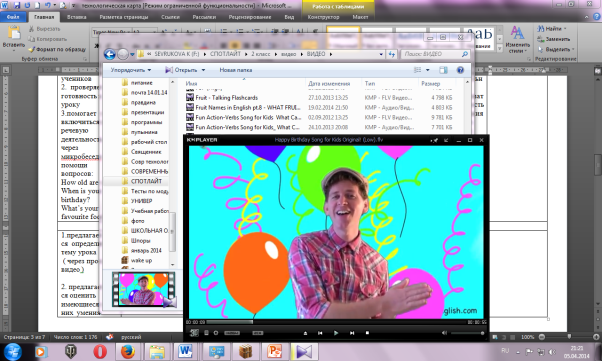 этап. Актуализация изученного ранее материала. этап. Актуализация изученного ранее материала. этап. Актуализация изученного ранее материала. этап. Актуализация изученного ранее материала. этап. Актуализация изученного ранее материала. этап. Актуализация изученного ранее материала. этап. Актуализация изученного ранее материала. этап. Актуализация изученного ранее материала. этап. Актуализация изученного ранее материала. этап. Актуализация изученного ранее материала. 1.Активизирует  ранее изученные  лексические  единицы  по теме «Праздники» через выполнение заданий (вставить пропущенные глаголы)2.  предлагает составить  высказывание с данными словосочетаниями- выполняют задания (подбирают глаголы)- составляют высказывания с фразами- выполняют задания (подбирают глаголы)- составляют высказывания с фразами- использовать имеющиеся знания для решения учебных задач. - использовать имеющиеся знания для решения учебных задач. - составляют высказывание на заданную тему- составляют высказывание на заданную тему- строить высказывания на заданную тему- самостоятельно осуществляют самоконтроль и взаимоконтроль- исправляют возможные ошибки- осуществлять навыки  самоконтроля и самокоррекции           (выделять отличия от эталона)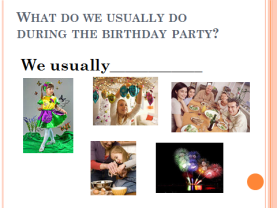 4 этап. Презентация нового материала. 4 этап. Презентация нового материала. 4 этап. Презентация нового материала. 4 этап. Презентация нового материала. 4 этап. Презентация нового материала. 4 этап. Презентация нового материала. 4 этап. Презентация нового материала. 4 этап. Презентация нового материала. 4 этап. Презентация нового материала. 4 этап. Презентация нового материала. 1. вводит  ЛЕ по теме3. контролирует правильность  произношения4. предлагает выполнить упражнения (выбрать правильный ответ)5.предлагает определить, чему посвящен текст, ориентируясь на заголовок.6. предлагает познакомиться с содержанием текста  А. прослушивание, самостоятельное прочтение Б. заполнение таблицы (в группе)В. презентация таблицы- знакомятся с новыми ЛЕ- применяют новые ЛЕ при выполнении заданий- прослушивают тест- читают текст- определяют, какую информацию необходимо внести в таблицу- выбирают информацию для заполнения таблицы- представляют результаты своей работы- знакомятся с новыми ЛЕ- применяют новые ЛЕ при выполнении заданий- прослушивают тест- читают текст- определяют, какую информацию необходимо внести в таблицу- выбирают информацию для заполнения таблицы- представляют результаты своей работы- учитывать особенности произношения новых ЛЕ при аудировании.- самостоятельно составлять устные речевые высказывания- осуществлять смысловое чтение текста- извлекать  информацию в соответствии с целью чтения.- учитывать особенности произношения новых ЛЕ при аудировании.- самостоятельно составлять устные речевые высказывания- осуществлять смысловое чтение текста- извлекать  информацию в соответствии с целью чтения.- в группе обсуждают, какие данные нужны для заполнения таблицы- отбирают речевой материал для презентации таблицы- в группе обсуждают, какие данные нужны для заполнения таблицы- отбирают речевой материал для презентации таблицы- учитывать разные мнения и стремиться к сотрудничеству- формулировать свое мнение и позицию- адекватно использовать речевые средства для решения учебных задач.- высказывают предположения о содержании текста- составляют план действий в группе- контролируют правильность выполнения заданий в группе- уметь  соотносить то, что уже известно уч-ся  и то, что еще не известно- составлять  план действий- находить отклонения и отличия от эталона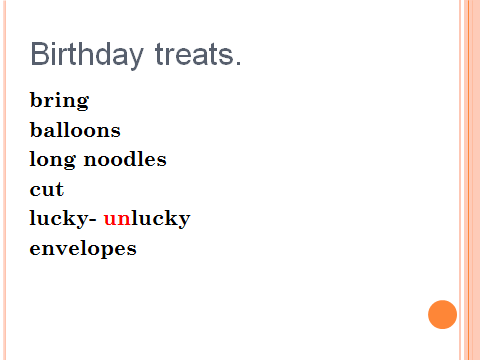 5 этап. Практика использования нового материала в устной и письменной речи.5 этап. Практика использования нового материала в устной и письменной речи.5 этап. Практика использования нового материала в устной и письменной речи.5 этап. Практика использования нового материала в устной и письменной речи.5 этап. Практика использования нового материала в устной и письменной речи.5 этап. Практика использования нового материала в устной и письменной речи.5 этап. Практика использования нового материала в устной и письменной речи.5 этап. Практика использования нового материала в устной и письменной речи.5 этап. Практика использования нового материала в устной и письменной речи.5 этап. Практика использования нового материала в устной и письменной речи.1.задает  вопросы о традициях празднования дня рождения в России:What food is popular?How do we decorate our houses?What do we usually do during the party?  2. предлагает определить план работы (вступление, основная часть, заключение)3. просит уч- ся составить  вступительное предложение               ( составить из слов)4. организует  работу  в группе5. контролирует  работу  в группах        (составление высказывания о традициях празднования дня рождения: еда, украшения, деятельность)5. следит за представлением работы6. предлагает составить  заключительное предложение- отвечают на вопросы учителя- составляют план ответа- составляют вступительное и заключительное  предложения- в группе составляют рассказ об особенностях празднования дня рождения в России.- представляют результаты своей работы- отвечают на вопросы учителя- составляют план ответа- составляют вступительное и заключительное  предложения- в группе составляют рассказ об особенностях празднования дня рождения в России.- представляют результаты своей работы- отбирать  речевой материала в соответствии с учебной ситуацией.- выбирать  наиболее эффективный способ решения учебной задачи-  составлять устное и письменное  высказывание по теме.- отбирать  речевой материала в соответствии с учебной ситуацией.- выбирать  наиболее эффективный способ решения учебной задачи-  составлять устное и письменное  высказывание по теме.- в группе обсуждают традиции празднования дня рождения- составляют устный и письменный  рассказ- соблюдают правила общения и работы в группе- в группе обсуждают традиции празднования дня рождения- составляют устный и письменный  рассказ- соблюдают правила общения и работы в группе- допускать возможность существования разных точек зрения- учитывать позицию партнера при работе в группе- составлять письменное высказывание на заданную тему.- определяют, какие части должны входить в статью         (на основе изученных  статей) - отбирают лексический материал- совместно контролируют правильность выполнения задания.  - составлять  план- оценивать результаты работы, вносить дополнения и коррективы.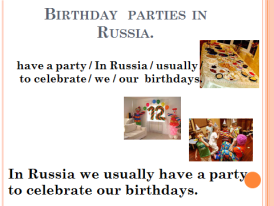 6 этап. Подведение итогов урока, рефлексия6 этап. Подведение итогов урока, рефлексия6 этап. Подведение итогов урока, рефлексия6 этап. Подведение итогов урока, рефлексия6 этап. Подведение итогов урока, рефлексия6 этап. Подведение итогов урока, рефлексия6 этап. Подведение итогов урока, рефлексия6 этап. Подведение итогов урока, рефлексия6 этап. Подведение итогов урока, рефлексия6 этап. Подведение итогов урока, рефлексия1.предлагает оценить  работу уч-ся  на уроке                         (« свечки») и в группе ( )2. подводит  итоги урока, выставляет  оценки3.  мотивирует дальнейшую  учебную деятельность 4. объявляет  домашнее задание.- оценивают свои достижения на уроке- оценивают свои достижения на уроке- осуществлять рефлексию способов и условий действий, их контроль и оценка- осуществлять рефлексию способов и условий действий, их контроль и оценка- определяют, какие умения они приобрели (при написании статьи и работе в группе)- осознавать  качество и уровень усвоения нового материала.